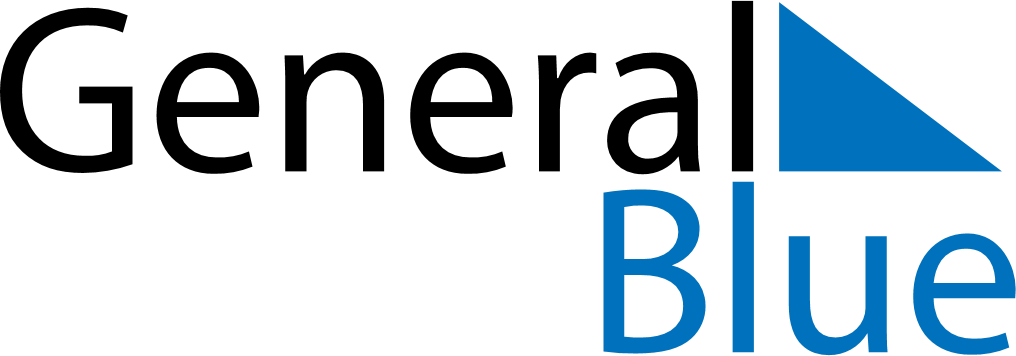 June 2024June 2024June 2024June 2024June 2024June 2024June 2024Glen Iris, Western Australia, AustraliaGlen Iris, Western Australia, AustraliaGlen Iris, Western Australia, AustraliaGlen Iris, Western Australia, AustraliaGlen Iris, Western Australia, AustraliaGlen Iris, Western Australia, AustraliaGlen Iris, Western Australia, AustraliaSundayMondayMondayTuesdayWednesdayThursdayFridaySaturday1Sunrise: 7:12 AMSunset: 5:17 PMDaylight: 10 hours and 5 minutes.23345678Sunrise: 7:13 AMSunset: 5:17 PMDaylight: 10 hours and 4 minutes.Sunrise: 7:13 AMSunset: 5:17 PMDaylight: 10 hours and 3 minutes.Sunrise: 7:13 AMSunset: 5:17 PMDaylight: 10 hours and 3 minutes.Sunrise: 7:14 AMSunset: 5:16 PMDaylight: 10 hours and 2 minutes.Sunrise: 7:14 AMSunset: 5:16 PMDaylight: 10 hours and 1 minute.Sunrise: 7:15 AMSunset: 5:16 PMDaylight: 10 hours and 1 minute.Sunrise: 7:15 AMSunset: 5:16 PMDaylight: 10 hours and 0 minutes.Sunrise: 7:16 AMSunset: 5:16 PMDaylight: 10 hours and 0 minutes.910101112131415Sunrise: 7:16 AMSunset: 5:16 PMDaylight: 9 hours and 59 minutes.Sunrise: 7:17 AMSunset: 5:16 PMDaylight: 9 hours and 59 minutes.Sunrise: 7:17 AMSunset: 5:16 PMDaylight: 9 hours and 59 minutes.Sunrise: 7:17 AMSunset: 5:16 PMDaylight: 9 hours and 58 minutes.Sunrise: 7:18 AMSunset: 5:16 PMDaylight: 9 hours and 58 minutes.Sunrise: 7:18 AMSunset: 5:16 PMDaylight: 9 hours and 57 minutes.Sunrise: 7:18 AMSunset: 5:16 PMDaylight: 9 hours and 57 minutes.Sunrise: 7:19 AMSunset: 5:16 PMDaylight: 9 hours and 57 minutes.1617171819202122Sunrise: 7:19 AMSunset: 5:16 PMDaylight: 9 hours and 57 minutes.Sunrise: 7:19 AMSunset: 5:16 PMDaylight: 9 hours and 56 minutes.Sunrise: 7:19 AMSunset: 5:16 PMDaylight: 9 hours and 56 minutes.Sunrise: 7:20 AMSunset: 5:16 PMDaylight: 9 hours and 56 minutes.Sunrise: 7:20 AMSunset: 5:16 PMDaylight: 9 hours and 56 minutes.Sunrise: 7:20 AMSunset: 5:17 PMDaylight: 9 hours and 56 minutes.Sunrise: 7:20 AMSunset: 5:17 PMDaylight: 9 hours and 56 minutes.Sunrise: 7:21 AMSunset: 5:17 PMDaylight: 9 hours and 56 minutes.2324242526272829Sunrise: 7:21 AMSunset: 5:17 PMDaylight: 9 hours and 56 minutes.Sunrise: 7:21 AMSunset: 5:18 PMDaylight: 9 hours and 56 minutes.Sunrise: 7:21 AMSunset: 5:18 PMDaylight: 9 hours and 56 minutes.Sunrise: 7:21 AMSunset: 5:18 PMDaylight: 9 hours and 56 minutes.Sunrise: 7:21 AMSunset: 5:18 PMDaylight: 9 hours and 57 minutes.Sunrise: 7:21 AMSunset: 5:19 PMDaylight: 9 hours and 57 minutes.Sunrise: 7:21 AMSunset: 5:19 PMDaylight: 9 hours and 57 minutes.Sunrise: 7:21 AMSunset: 5:19 PMDaylight: 9 hours and 57 minutes.30Sunrise: 7:21 AMSunset: 5:20 PMDaylight: 9 hours and 58 minutes.